
    СОВЕТ ДЕПУТАТОВ                           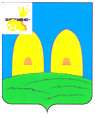 ОСТЕРСКОГО СЕЛЬСКОГО ПОСЕЛЕНИЯРОСЛАВЛЬСКОГО РАЙОНА СМОЛЕНСКОЙ ОБЛАСТИРЕШЕНИЕот 7 декабря 2020 г.                                                                                        № 25О внесении изменения в Положение о бюджетном процессе в муниципальном образовании  Остерского сельского поселения Рославльского района Смоленской области             В соответствии с Бюджетным кодексом Российской Федерации, Федеральным законом от 6 октября 2003 г. № 131-ФЗ «Об общих принципах организации местного самоуправления в Российской Федерации», Уставом Остерского сельского поселения Рославльского района Смоленской области, Совет депутатов Остерского сельского поселения Рославльского района Смоленской области   РЕШИЛ:            1. Внести в Положение о бюджетном процессе в муниципальном образовании  Остерского  сельского  поселения Рославльского района Смоленской области, утвержденное решением Совета депутатов Остерского  сельского поселения Рославльского района Смоленской области от 29.08.2014 № 24 (в редакции решений Совета депутатов Остерского  сельского поселения Рославльского района Смоленской области от 30.10.2015 № 9, от 11.11.2016 № 19, от 26.10.2017 № 27, от 05.12.2019 № 24, от 22.05.2020 № 5, от 06.11.2020 №24),  следующее изменение:           1) абзац тринадцатый части 2 статьи 30 изложить в следующей редакции:           «- объем муниципального долга на очередной финансовый год и каждый год планового периода;».           2. Настоящее решение подлежит официальному опубликованию в газете «Рославльская правда» и размещению на официальном сайте Администрации Остерского сельского поселения Рославльского района Смоленской области в информационно-телекоммуникационной сети «Интернет».      3. Настоящее решение вступает в силу со дня его официального опубликования в газете «Рославльская правда».      4. Контроль исполнения настоящего решения возложить на постоянную комиссию Совета депутатов Остерского сельского поселения Рославльского района Смоленской области по бюджету, финансовой и налоговой политике по вопросам муниципального имущества (Миронова А.А.).    Глава муниципального образования    Остерского сельского поселения     Рославльского района Смоленской области                               С.Г.Ананченков